DIREZIONE CENTRALE PER LE RJSORSE UMANEN.333-D/9807	Roma, data protocollo- CIRCOLARE TELEGRAFICA URGENTE -ALLA SEGRETERIA DEL DIPARTIMENTO DELLA PUBBLICA SICUREZZAUFFICIO AFFARI GENERALI E PERSONALEUFFICIO ANALISI, PROGRAMMI E DOCUMENTAZIONEUFFICIO ORDINE PUBBLICOUFFICIO RELAZIONI ESTERNE E CERIMONIALEUFFICIO PER I SERVIZI TECNICO-GESTIONALIUFFICIO PER GLI INTERVENTI DI SVILUPPO DELLE ATTIVITÀ AMMINISTRATIVEUFFICIO PER LE RELAZIONI SINDACALI ALL'UFFICIO PER L'AMMINISTRAZIONE GENERALEALL'UFFICIO PER IL COORDINAMENTO E LA PIANIFICAZIONE DELLE FORZE DI POLIZIAALL'UFFICIO CENTRALE ISPETTIVOALL'UFFICIO CENTRALE INTERFORZE PER LA SICUREZZA PERSONALE ALLA DIREZIONE CENTRALE PER GLI AFFARI GENERALIDELLA POLIZIA DI STATOALLA DIREZIONE CENTRALE DELLA POLIZIA CRIMINALEALLA DIREZIONE CENTRALE ANTICRIMINE DELLA POLIZIA DI STATO ALLA DIREZIONE CENTRALE DELLA POLIZIA DI PREVENZIONEALLA DIREZIONE CENTRALE PER LA POLIZIA STRADALE, FERROVIARIA, DELLE COMUNICAZIONI E PER I REPARTI SPECIALI DELLA POLIZIA DI STATOALLA DIREZIONE CENTRALE DELL'IMMIGRAZIONE E DELLA POLIZIA DELLE FRONTIEREALLA DIREZIONE CENTRALE PER I SERVIZI ANTIDROGA ALLA DIREZIONE CENTRALE PER GLI ISTITUTI DI ISTRUZIONE ALLA DIREZIONE CENTRALE DI SANITA'ALLA DIREZIONE CENTRALE DEI SERVIZI TECNICO-LOGISTICI E DELLA GESTIONE PATRIMONIALEALLA DIREZIONE CENTRALE DEI SERVIZI DI RAGIONERIA ALLA DIREZIONE INVESTIGATIVA ANTIMAFIAALLA SCUOLA SUPERIORE DI POLIZIAALLA SCUOLA DI PERFEZIONAMENTO PER LE FORZE DI POLIZIAROMA ROMA ROMA ROMA ROMAROMA ROMA ROMAROMA SEDE ROMASEDE ROMA ROMA ROMAROMAROMA ROMA SEDE ROMASEDE ROMA ROMA ROMA ROMAAR\Movimimto\LAVORO TRASFERIMENTI\CIRCOLARE DOMANDE DI TRASFERIMENTO- Circolare movìnmrti Sovri111eru#111i 2019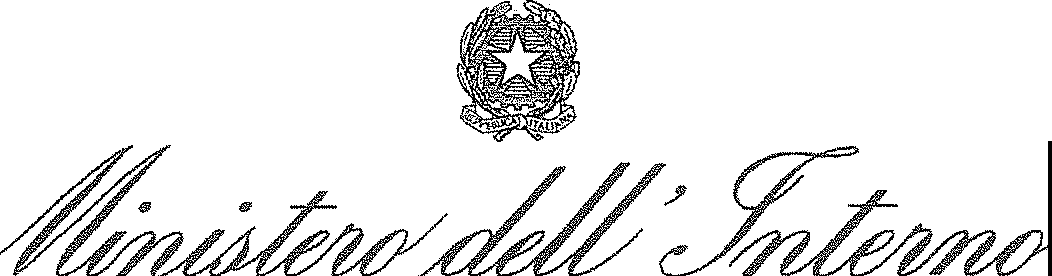 AI SIGG.	QUESTORI DELLA REPUBBLICA	LORO SEDI ALSIG.	DIRIGENTE DELL'UFFICIO PRESIDENZIALE DELLAPOLIZIA DI STATO CIO SOVRINTENDENZA CENTRALEDEI SERVIZI DI SICUREZZA DELLA PRESIDENZADELLA REPUBBLICA	ROMAALSIG.	DIRIGENTE DELL'ISPETTORATO DIP.S. PRESSO IL VATICANO	ROMAALSIG.	DIRIGENTE DELL'ISPETTORATO DIP.S. PRESSO IL SENATO DELLA REPUBBLICA	ROMA ALSIG.	DIRIGENTE DELL'ISPETTORATO DIP.S. PRESSO LA CAMERA DEI DEPUTATI	ROMA AL SIG.	DIRIGENTE DELL'ISPETTORATO DIP.S. PRESSO LA PRESIDENZA DEL CONSIGLIODEI MINISTRI "PALAZZO CIDGI"	ROMA ALSIG.	DIRIGENTE DELL'ISPETTORATO DIP.S. "PALAZZO VIMINALE"	ROMAALSIG.	DIRIGENTE DELL'UFFICIO SPECIALE DI P.S.CIO LA REGIONE SICILIANA	PALERMO AI SIGG. DIRIGENTI DEI COMPARTIMENTI DELLA POLIZIASTRADALE	LORO SEDIAI SIGG.  DIRIGENTI DELLE ZONE DI POLIZIA DI FRONTIERA	LORO SEDIAI SIGG. DIRIGENTI DEI COMPARTIMENTI DI POLIZIAFERROVIARIA	LORO SEDIAI SIGG. DIRIGENTI DEI COMPARTIMENTI DI POLIZIA POSTALEE DELLE COMUNICAZIONI	LORO SEDIAI SIGG. DIRIGENTI DEI REPARTI MOBILI DELLAPOLIZIA DI STATO	LORO SEDIAI SIGG. DIRIGENTI DEI GABINETTI INTERREGIONALIDI POLIZIASCIENTIFICA	LORO SEDIAI SIGG. DIRIGENTI DEI REPARTI VOLODELLA POLIZIA DI STATO	LORO SEDIALSIG.	DIRETTORE DEL CENTRO NAUTICO E SOMMOZZATORIDELLA POLIZIA DI STATO	LA SPEZIAALSIG.	DIRETTORE DEL CENTRO ELETTRONICO NAZIONALEDELLA POLIZIA DI STATO	NAPOLIAI SIGG.   DIRIGENTI DEI REPARTI PREVENZIONE CRIMINE	LORO SEDI AI SIGG. DIRETTORI DEGLI ISTITUTI DI ISTRUZIONE, DIPERFEZIONAMENTO E CENTRI DI ADDESTRAMENTO2AR\.\tovimcnlalLAVORO TRASFERIM.ENTI\CIRCOLARE DOMANDP. DI TRASFE.Rll\.1ENTO- Circolare movirneMi Savtinlcndentì 2019AI SIGG. AI SIGG. AI SIGG. ALSIG.AI SIGG.DELLA POLIZIA DI STATODIRIGENTI DEI SERVIZI TECNICO-LOGISTICI E PATRIMONIALI DIRIGENTI DELLE ZONE TELECOMUNICAZIONIDIRETTORI DEGLI AUTOCENTRI DELLA POLIZIA DI STATO DIRETTORE DELLO STABILIMENTO E CENTRORACCOLTA ARMIDIRETTORI DEI CENTRI DI RACCOLTA REGIONALI ED INTERREGIONALI V.E.C.A.LORO SEDI LORO SEDI LORO SEDI LORO SEDISENIGALLIA LORO SEDIE, PER CONOSCENZA:ALLA SEGRETERIA DEL CAPO DELLA POLIZIADIRETTORE GENERALE DELLA PUBBLICA SICUREZZA ALLA SEGRETERIA DEL VICE CAPO DELLA POLIZIACON FUNZIONI VICARIEALLA SEGRETERIA DEL VICE CAPO DELLA POLIZIA PREPOSTO ALL'ATTIVITA' DI COORDINAMENTO E PIANIFICAZIONE DELLE FORZE DI POLIZIAALLA SEGRETERIA DEL VICE CAPO DELLA POLIZIA DIRETTORE CENTRALE DELLA POLIZIA CRIMINALEROMA ROMAROMA ROM.A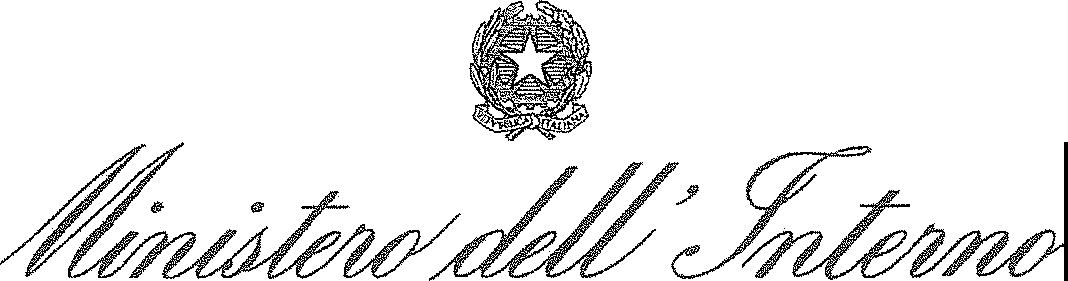 IL 14 MARZO P.V. AVRA' INIZIO IL 27° CORSO DI FORMAZIONE PROFESSIONALE PER LA NOMINA ALLA QUALIFICA DI VICE SOVRINTENDENTI DELLA POLIZIA DI STATO, CHE SARA' ARTICOLATO IN QUATTRO CICLI CORRISPONDENTI ALLE ANNUALITA' DAL 2013 AL 2016.CIÒ PREMESSO QUESTO UFFICIO STA PROCEDENDO ALLA PIANIFICAZIONE DI UNA MOVIMENTAZIONE DI PERSONALE APPARTENENTE AL RUOLO SOVRINTENDENTI. I DIPENDENTI CHE HANNO INTERESSE ALLA SUDDETTA MOVIMENTAZIONE, QUALORA NON LO ABBIANO GIÀ FATTO, POTRANNO AVANZARE ISTANZA DI TRASFERIMENTO, ESCLUSIVAMENTE MEDIANTE L'APPOSITA MODULISTICA ON3AR\.\1,:,\fo1eii10\LAVORO TRASFElUMENTI\CrRCOLARE DOMANDE OJ TRASFERIMENTO - Circolare movimeml Scvrintcn.fonti 20l Il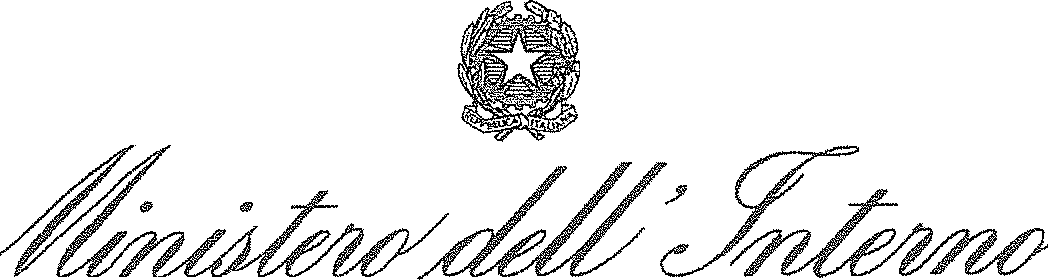 LINE DISPONIBILE NEL PORTALE MOBILITA' https://trasferimentionline.cen.poliziadistato.it, ENTRO E NON OLTRE IL 9 MARZO P.V.GLI UFFICI DEL PERSONALE DI CIASCUNA ARTICOLAZIONE DELLA POLIZIA DI STATO DOVRANNO ESPRIMERE IL PARERE DI COMPETENZA ENTRO IL SUCCESSIVO 19 MARZO P.V., IN VIA ESCLUSIVA MEDIANTE IL PORTALE MOBILITA'.AL FINE DI CONSENTIRE AL PERSONALE INTERESSATO UNA VALUTAZIONE PIU' APPROFONDITA DELLE RICHIESTE DI TRASFERIMENTO AVANZATE SI RAPPRESENTA CHE DAL 10 MARZO AL 13 MARZO P.V. IL PORTALE CONSENTIRA' ESCLUSIVAMENTE LA REVOCA DELL'ISTANZA DI TRASFERIMENTO, SENZA POSSIBILITA' DI INTEGRAZIONE O MODIFICA DELLA STESSA.EVENTUALI ISTANZE DI TRASFERIMENTO INSERITE NEL PORTALE IN DATA SUCCESSIVA 9 MARZO VERRANNO VALUTATE NELL'AMBITO DELLA PROSSIMA MOVIMENTAZIONE.SI PRECISA CHE LE EVENTUALI ISTANZE DI TRASFERIMENTO E/O REVOCA PERVENUTE IN FORMATO CARTACEO NON POTRANNO ESSERE PRESE IN CONSIDERAZIONE, ATTESA L'ESCLUSIVITA' DEL  PORTALE  QUALE  STRUMENTO PER LA GESTIONE DELLA MOBILITA' ORDINARIA DEL PERSONALE. GLI UFFICI DEL PERSONALE SONO TENUTI, PERTANTO, A VOLERSI ATTENERE ALLA SCRUPOLOSA OSSERVANZA DI QUANTO IN PREMESSA.NELL'AMBITO DELLA MOVIMENTAZIONE IN ARGOMENTO VERRANNO VALUTATE LE ISTANZE DI RIENTRO IN SEDE DEL PERSONALE DEL RUOLO SOVRINTENDENTI APPARTENENTE AL 26° CORSO CHE, AL TER.iv!INE DEL PERIODO DI FORMAZIONE. NON HA FATTO RIENTRO NELLA SEDE OVE PRESTAVA SERVIZIO PRIMA DELL'AVVIO AL CORSO. LA LORO POSIZIONE SARÀ OPPORTUNAMENTE EVIDENZIATA NELLA GRADUATORIA. MAGGIORE È' IL NUMERO DI UFFICI E/O REPARTI INDICATI IN DOMANDA E PIÙ FACILE RISULTERÀ PER4AR\.\1ovimento\LAVORO TRASFEIWliENTI\C!RCOLA!lE DONfA."mE D1 TRASFERIMENTO- Cire-0lare movi11m1ti Sowimeoder.tì 2019L'AMMINISTRAZIONE POTER SODDISFARE LE LEGITTIME  ASPIRAZIONI  DI SERVIZIO NELLA SEDE DI RIENTRO.IL PERSONALE INTERESSATO PUO' PRENDERE VISIONE DELLA POSIZIONE IN GRADUATORIA E DELL' ANZIANITA' DI SEDE, DI REPARTO E DI NOMINA IN RUOLO CHE HANNO CONTRIBUITO A DETERMINARLA. QUALORA SI RISCONTRASSERO DISCRASIE POTRA' ESSERE CONTATTATO QUESTO UFFICIO MEDIANTE E-MAILdcru.ssaa.segreteria@interno.it. LE EVENTUALI VARIAZIONI SARA"t\TNO COMUNICATE AGLI INTERESSATI ATTRAVERSO L'APPOSITA MESSAGGISTICA DEL PORTALE MOBILITA'.SI RICHIAMA L'ATTENZIONE DEGLI UFFICI COINVOLTI NELLA PROCEDURA DEI TRASFERIMENTI SUL TEMPESTNO INSERIMENTO DEI PARERI DI COMPETENZA.PER QUANTO NON RIPORTATO NELLA PRESENTE SI RIMANDA AL CONTENUTO DELLA CIRCOLARE PROT. 333-D/121.M.4/2017 DATATA 15 GENNAIO 2018 E AL MANUALE OPERATIVO DISPONIBILE NEL PORTALE.IL CONTENUTO DELLA PRESENTE, DOVRA' ESSERE SOLLECITAMENTE PORTATO A CONOSCENZA DI TUTTO IL PERSONALE DEL RUOLO IN QUESTIONE ANCHE SE ASSENTE A QUALSIASI TITOLO.IL DIRETTORE CENTRALE PER LE RISORSE UMANE SCANDONE.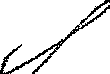 ,-,.e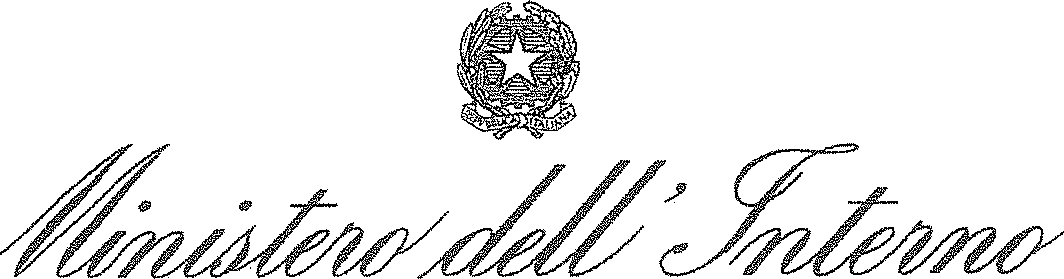 1-t5AR\Movimcnto\LA.VO!tO TRASFERIMENTI\CJRCOLARE DOMANDE.DI TRASFEruMENTO - Clrwlare movimenti Sovrlnt<mdenti 2019